                                                                      1.1.2. – Management d’opération, Conduite d’opération – 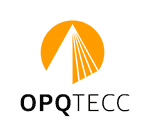 Coordination des intervenantsObjectif des missions Le maître de l’ouvrage peut recourir à l’intervention d’un prestataire pour une assistance générale (juridique, administrative et financière).Les qualifications ou certifications OPQTECC recouvrent l’ensemble des 5 domaines :A : Etudes préalables – MontageB : Mise en place des prestataires intellectuelsC : Suivi des étudesD : Suivi des travaux et réceptionE : Gestion du parfait achèvementLa mention OPQTECC « Pratique du droit à titre accessoire » est recommandée.Capacités du postulant à la qualification /certification OPQTECC et livrables correspondants contrôlés par l’instructeur /examinateurNombre de dossiers : 2 Livrables : Pièces à fournir dans les dossiers d’étude.Des éléments d’appréciation sont précisés dans chaque domaine. La description des pièces est indicative ; chaque domaine doit obligatoirement être renseigné par des pièces.Contrats signés (qualification) ou attestation d’employeur (certification) relatifs aux 2 opérations présentées en cours ou achevées depuis moins de 6 ans.Il est à noter que le postulant n’est pas nécessairement mandataire de l’équipe contractante sur ce type de mission. Cadre à compléterNom du postulant : ………………………………………Date de la demande initiale : ………1.1.2.CAPACITESDOMAINES A COUVRIRCocher dans les colonnes les pièces fournies pour chaque projet présenté (livrables)Observationset validation OPQTECCNote de synthèse : Présentation de l’opération sur 1 ou 2 pages (A4)Dossier1Dossier2Obligatoire sur2 dossiers Présentation de l’opération sur 1 ou 2 pages (A4)A – coordination des intervenantsA – coordination des intervenantsDossier1Dossier2Obligatoire sur2 dossiersIdentification des acteurs nécessaires à l’opération (profils et compétences)Définition et organisation de l’intervention des acteursVérification du respect des engagements / obligations par les acteurs Illustration du processus d’identification des prestations et compétences nécessaires à l’opération (notes, rapports)Illustration de la formalisation du rôle et des actions de chacun, tant en phase étude que travaux (Procédure de coordination, PV de réunion de cadrage, organigrammes, logigrammes)Illustration des outils de suivi des obligations contractuelles mis en œuvre (check-list, grilles de pointage/contrôle, dispositifs de rappel/relance)Illustration des actions de mobilisation ou relance des acteurs (mèls, courriers, comptes-rendus)Illustration du suivi des actions de chacun et des problèmes rencontrés (check-list de suivi)